First Name of Application CV No: 1667238Whatsapp Mobile: +971504753686 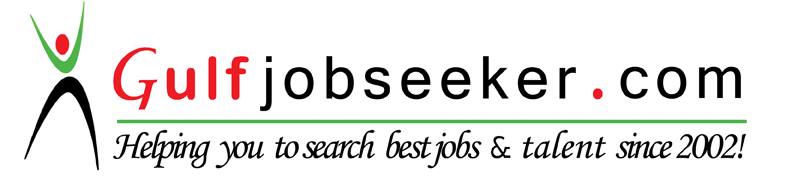 First Name of Application CV No: 1667238Whatsapp Mobile: +971504753686 First Name of Application CV No: 1667238Whatsapp Mobile: +971504753686 First Name of Application CV No: 1667238Whatsapp Mobile: +971504753686 First Name of Application CV No: 1667238Whatsapp Mobile: +971504753686 First Name of Application CV No: 1667238Whatsapp Mobile: +971504753686 First Name of Application CV No: 1667238Whatsapp Mobile: +971504753686 First Name of Application CV No: 1667238Whatsapp Mobile: +971504753686 First Name of Application CV No: 1667238Whatsapp Mobile: +971504753686 First Name of Application CV No: 1667238Whatsapp Mobile: +971504753686 First Name of Application CV No: 1667238Whatsapp Mobile: +971504753686 First Name of Application CV No: 1667238Whatsapp Mobile: +971504753686 ObjectiveTo work in an organization of innovative and progressive ideas, that is action oriented and driven by a desire to be the best. To be part of a dedicated team in a professional organization and accept challenging positions which encourages growth and excellence and performance, rewarded with higher responsibilities.  To work in an organization of innovative and progressive ideas, that is action oriented and driven by a desire to be the best. To be part of a dedicated team in a professional organization and accept challenging positions which encourages growth and excellence and performance, rewarded with higher responsibilities.  To work in an organization of innovative and progressive ideas, that is action oriented and driven by a desire to be the best. To be part of a dedicated team in a professional organization and accept challenging positions which encourages growth and excellence and performance, rewarded with higher responsibilities.  To work in an organization of innovative and progressive ideas, that is action oriented and driven by a desire to be the best. To be part of a dedicated team in a professional organization and accept challenging positions which encourages growth and excellence and performance, rewarded with higher responsibilities.  To work in an organization of innovative and progressive ideas, that is action oriented and driven by a desire to be the best. To be part of a dedicated team in a professional organization and accept challenging positions which encourages growth and excellence and performance, rewarded with higher responsibilities.  CAREER ObjectiveTo prove myself as a diligent and enthusiastic professional. To enhance my working skills and get a favorable exposure in an organization of repute.  To prove myself as a diligent and enthusiastic professional. To enhance my working skills and get a favorable exposure in an organization of repute.  To prove myself as a diligent and enthusiastic professional. To enhance my working skills and get a favorable exposure in an organization of repute.  To prove myself as a diligent and enthusiastic professional. To enhance my working skills and get a favorable exposure in an organization of repute.  To prove myself as a diligent and enthusiastic professional. To enhance my working skills and get a favorable exposure in an organization of repute.  ATTRIBUTERSIT SKILLSI am ambitious to scale a steep learning curve and open-minded about where my career might take me. I seek out new perspectives and keen to experience new ways of working.                                                                                                                                            Basic fundamentals of computer MSOffice(word, excel, power point browsing & surfing of internet                                                                                                                                                                                                                                                           I am ambitious to scale a steep learning curve and open-minded about where my career might take me. I seek out new perspectives and keen to experience new ways of working.                                                                                                                                            Basic fundamentals of computer MSOffice(word, excel, power point browsing & surfing of internet                                                                                                                                                                                                                                                           I am ambitious to scale a steep learning curve and open-minded about where my career might take me. I seek out new perspectives and keen to experience new ways of working.                                                                                                                                            Basic fundamentals of computer MSOffice(word, excel, power point browsing & surfing of internet                                                                                                                                                                                                                                                           I am ambitious to scale a steep learning curve and open-minded about where my career might take me. I seek out new perspectives and keen to experience new ways of working.                                                                                                                                            Basic fundamentals of computer MSOffice(word, excel, power point browsing & surfing of internet                                                                                                                                                                                                                                                           I am ambitious to scale a steep learning curve and open-minded about where my career might take me. I seek out new perspectives and keen to experience new ways of working.                                                                                                                                            Basic fundamentals of computer MSOffice(word, excel, power point browsing & surfing of internet                                                                                                                                                                                                                                                           academic qualificationB.SC (Hotel Management & Catering Technology)B.SC (Hotel Management & Catering Technology)B.SC (Hotel Management & Catering Technology)B.SC (Hotel Management & Catering Technology)B.SC (Hotel Management & Catering Technology)academic qualificationS.R.M University, Potheri Chennai IndiaXII StandardSir Vidya Mandir Matric & Hr. Sec School, IndiaX StandardSir Ganananda Matric & Hr. Sec School, IndiaS.R.M University, Potheri Chennai IndiaXII StandardSir Vidya Mandir Matric & Hr. Sec School, IndiaX StandardSir Ganananda Matric & Hr. Sec School, IndiaS.R.M University, Potheri Chennai IndiaXII StandardSir Vidya Mandir Matric & Hr. Sec School, IndiaX StandardSir Ganananda Matric & Hr. Sec School, India           May 2007          March 2004          March 2002           May 2007          March 2004          March 2002academic qualificationS.R.M University, Potheri Chennai IndiaXII StandardSir Vidya Mandir Matric & Hr. Sec School, IndiaX StandardSir Ganananda Matric & Hr. Sec School, IndiaS.R.M University, Potheri Chennai IndiaXII StandardSir Vidya Mandir Matric & Hr. Sec School, IndiaX StandardSir Ganananda Matric & Hr. Sec School, IndiaS.R.M University, Potheri Chennai IndiaXII StandardSir Vidya Mandir Matric & Hr. Sec School, IndiaX StandardSir Ganananda Matric & Hr. Sec School, IndiaTRAINING EXPOUSERE LANGUAGESKNOWNINNOVATIVEIDEASJaypee Palace(Agra) undergone the training in Banquets for one month.Abu Palace (Chennai) undergone the training in Banquets and housekeeping room boy four monthsHIMT course from Chennai India 21 Mar 2011 to 23 Mar 2012 Fire Prevention and Fire Fighting, Personal Survival Techniques, Personal Safety & Social Responsibilities, Elementary First Aid. Pre- opening team member of Ramada Beach Hotel Ajman****Pre –opening team member of Tower- 2 Ramada Hotel & Suites Ajman**** Leader of the quarter in Ramada Hotel & suites Ajman form Jan 2010 to March 2010English, Hindi, TamilPre-opening set up of rooms division, Room Decoration, Different types of Flower arrangement preparation.Jaypee Palace(Agra) undergone the training in Banquets for one month.Abu Palace (Chennai) undergone the training in Banquets and housekeeping room boy four monthsHIMT course from Chennai India 21 Mar 2011 to 23 Mar 2012 Fire Prevention and Fire Fighting, Personal Survival Techniques, Personal Safety & Social Responsibilities, Elementary First Aid. Pre- opening team member of Ramada Beach Hotel Ajman****Pre –opening team member of Tower- 2 Ramada Hotel & Suites Ajman**** Leader of the quarter in Ramada Hotel & suites Ajman form Jan 2010 to March 2010English, Hindi, TamilPre-opening set up of rooms division, Room Decoration, Different types of Flower arrangement preparation.Jaypee Palace(Agra) undergone the training in Banquets for one month.Abu Palace (Chennai) undergone the training in Banquets and housekeeping room boy four monthsHIMT course from Chennai India 21 Mar 2011 to 23 Mar 2012 Fire Prevention and Fire Fighting, Personal Survival Techniques, Personal Safety & Social Responsibilities, Elementary First Aid. Pre- opening team member of Ramada Beach Hotel Ajman****Pre –opening team member of Tower- 2 Ramada Hotel & Suites Ajman**** Leader of the quarter in Ramada Hotel & suites Ajman form Jan 2010 to March 2010English, Hindi, TamilPre-opening set up of rooms division, Room Decoration, Different types of Flower arrangement preparation.Jaypee Palace(Agra) undergone the training in Banquets for one month.Abu Palace (Chennai) undergone the training in Banquets and housekeeping room boy four monthsHIMT course from Chennai India 21 Mar 2011 to 23 Mar 2012 Fire Prevention and Fire Fighting, Personal Survival Techniques, Personal Safety & Social Responsibilities, Elementary First Aid. Pre- opening team member of Ramada Beach Hotel Ajman****Pre –opening team member of Tower- 2 Ramada Hotel & Suites Ajman**** Leader of the quarter in Ramada Hotel & suites Ajman form Jan 2010 to March 2010English, Hindi, TamilPre-opening set up of rooms division, Room Decoration, Different types of Flower arrangement preparation.WORK EXPERIENCECURRENT jobJOB PROFILE dUITES andrESPONSIBILITiESRECENT JOBPAST JOBWORK EXPERIENCECURRENT jobJOB PROFILE dUITES andrESPONSIBILITiESRECENT JOBPAST JOBWORK EXPERIENCECURRENT jobJOB PROFILE dUITES andrESPONSIBILITiESRECENT JOBPAST JOB8 Years (total).Working as a Executive. Housekeeper in Ramada Hotel & Suites Ajman U.A.E. from January 2013 till date.Job Position      : Executive Housekeeper Responsible to  :  General Manager           To Administer the cleaning, maintenance and aesthetic value of guest rooms under control with a view to make these saleable to guest satisfaction.LcxTo perform all duties towards the goal of maximizing guest service while meeting or exceeding financial goals.Help to train and monitor the Housekeeping Office supervisors’ duties.Follow-up training and monitoring accuracy of information from the location RA Trainers.Take charge of persons assigned as Senior Section Housekeeper and organize them into teams for various assignments.Prepare for and oversee the interviewing, screening, hiring, orienting and training of all assigned personnel to accomplish assigned tasks.Ensure the proper and systematic reporting of work completed, when appropriate.Ensure the orderly flow of information to and from assigned personnel.Develop and executive an inspection that will ensure the maintain ace of guestroom areas, room cleanliness, sanitation and standard.Oversee the day to day scheduling of assigned personal, ensuring the right number of people required, on any given day.Control the expenditure consistent with the targeted assigned rooms per attendant per day.Budget preparation with regard to funds required for maintenance within the department.Evaluate and appraise employee performance.Preparing written personnel planes related to specific responsibilities.Records and arranges appropriate job and safety training for all Housekeeping staff positions, in conjunction with the Office Assistant. Ensures all paperwork is in personnel files (such as safety checklists, challenges.Worked as a Assistant Executive. Housekeeper in Ramada Hotel & Suites Ajman U.A.E. from September 2012 until January 2013.Worked as a Housekeeping Senior supervisor in Ramada Hotel & Suites Ajman U.A.E. from October 2008 until November 2010.Worked as a Housekeeping supervisor in Ramada Hotel & Suites Ajman U.A.E. from October 2008 until November 2010.Working as Senior. Housekeeping supervisor in Ramada Hotel & Suites Ajman U.A.E. from September 2012 until January 2013.8 Years (total).Working as a Executive. Housekeeper in Ramada Hotel & Suites Ajman U.A.E. from January 2013 till date.Job Position      : Executive Housekeeper Responsible to  :  General Manager           To Administer the cleaning, maintenance and aesthetic value of guest rooms under control with a view to make these saleable to guest satisfaction.LcxTo perform all duties towards the goal of maximizing guest service while meeting or exceeding financial goals.Help to train and monitor the Housekeeping Office supervisors’ duties.Follow-up training and monitoring accuracy of information from the location RA Trainers.Take charge of persons assigned as Senior Section Housekeeper and organize them into teams for various assignments.Prepare for and oversee the interviewing, screening, hiring, orienting and training of all assigned personnel to accomplish assigned tasks.Ensure the proper and systematic reporting of work completed, when appropriate.Ensure the orderly flow of information to and from assigned personnel.Develop and executive an inspection that will ensure the maintain ace of guestroom areas, room cleanliness, sanitation and standard.Oversee the day to day scheduling of assigned personal, ensuring the right number of people required, on any given day.Control the expenditure consistent with the targeted assigned rooms per attendant per day.Budget preparation with regard to funds required for maintenance within the department.Evaluate and appraise employee performance.Preparing written personnel planes related to specific responsibilities.Records and arranges appropriate job and safety training for all Housekeeping staff positions, in conjunction with the Office Assistant. Ensures all paperwork is in personnel files (such as safety checklists, challenges.Worked as a Assistant Executive. Housekeeper in Ramada Hotel & Suites Ajman U.A.E. from September 2012 until January 2013.Worked as a Housekeeping Senior supervisor in Ramada Hotel & Suites Ajman U.A.E. from October 2008 until November 2010.Worked as a Housekeeping supervisor in Ramada Hotel & Suites Ajman U.A.E. from October 2008 until November 2010.Working as Senior. Housekeeping supervisor in Ramada Hotel & Suites Ajman U.A.E. from September 2012 until January 2013.8 Years (total).Working as a Executive. Housekeeper in Ramada Hotel & Suites Ajman U.A.E. from January 2013 till date.Job Position      : Executive Housekeeper Responsible to  :  General Manager           To Administer the cleaning, maintenance and aesthetic value of guest rooms under control with a view to make these saleable to guest satisfaction.LcxTo perform all duties towards the goal of maximizing guest service while meeting or exceeding financial goals.Help to train and monitor the Housekeeping Office supervisors’ duties.Follow-up training and monitoring accuracy of information from the location RA Trainers.Take charge of persons assigned as Senior Section Housekeeper and organize them into teams for various assignments.Prepare for and oversee the interviewing, screening, hiring, orienting and training of all assigned personnel to accomplish assigned tasks.Ensure the proper and systematic reporting of work completed, when appropriate.Ensure the orderly flow of information to and from assigned personnel.Develop and executive an inspection that will ensure the maintain ace of guestroom areas, room cleanliness, sanitation and standard.Oversee the day to day scheduling of assigned personal, ensuring the right number of people required, on any given day.Control the expenditure consistent with the targeted assigned rooms per attendant per day.Budget preparation with regard to funds required for maintenance within the department.Evaluate and appraise employee performance.Preparing written personnel planes related to specific responsibilities.Records and arranges appropriate job and safety training for all Housekeeping staff positions, in conjunction with the Office Assistant. Ensures all paperwork is in personnel files (such as safety checklists, challenges.Worked as a Assistant Executive. Housekeeper in Ramada Hotel & Suites Ajman U.A.E. from September 2012 until January 2013.Worked as a Housekeeping Senior supervisor in Ramada Hotel & Suites Ajman U.A.E. from October 2008 until November 2010.Worked as a Housekeeping supervisor in Ramada Hotel & Suites Ajman U.A.E. from October 2008 until November 2010.Working as Senior. Housekeeping supervisor in Ramada Hotel & Suites Ajman U.A.E. from September 2012 until January 2013.8 Years (total).Working as a Executive. Housekeeper in Ramada Hotel & Suites Ajman U.A.E. from January 2013 till date.Job Position      : Executive Housekeeper Responsible to  :  General Manager           To Administer the cleaning, maintenance and aesthetic value of guest rooms under control with a view to make these saleable to guest satisfaction.LcxTo perform all duties towards the goal of maximizing guest service while meeting or exceeding financial goals.Help to train and monitor the Housekeeping Office supervisors’ duties.Follow-up training and monitoring accuracy of information from the location RA Trainers.Take charge of persons assigned as Senior Section Housekeeper and organize them into teams for various assignments.Prepare for and oversee the interviewing, screening, hiring, orienting and training of all assigned personnel to accomplish assigned tasks.Ensure the proper and systematic reporting of work completed, when appropriate.Ensure the orderly flow of information to and from assigned personnel.Develop and executive an inspection that will ensure the maintain ace of guestroom areas, room cleanliness, sanitation and standard.Oversee the day to day scheduling of assigned personal, ensuring the right number of people required, on any given day.Control the expenditure consistent with the targeted assigned rooms per attendant per day.Budget preparation with regard to funds required for maintenance within the department.Evaluate and appraise employee performance.Preparing written personnel planes related to specific responsibilities.Records and arranges appropriate job and safety training for all Housekeeping staff positions, in conjunction with the Office Assistant. Ensures all paperwork is in personnel files (such as safety checklists, challenges.Worked as a Assistant Executive. Housekeeper in Ramada Hotel & Suites Ajman U.A.E. from September 2012 until January 2013.Worked as a Housekeeping Senior supervisor in Ramada Hotel & Suites Ajman U.A.E. from October 2008 until November 2010.Worked as a Housekeeping supervisor in Ramada Hotel & Suites Ajman U.A.E. from October 2008 until November 2010.Working as Senior. Housekeeping supervisor in Ramada Hotel & Suites Ajman U.A.E. from September 2012 until January 2013.8 Years (total).Working as a Executive. Housekeeper in Ramada Hotel & Suites Ajman U.A.E. from January 2013 till date.Job Position      : Executive Housekeeper Responsible to  :  General Manager           To Administer the cleaning, maintenance and aesthetic value of guest rooms under control with a view to make these saleable to guest satisfaction.LcxTo perform all duties towards the goal of maximizing guest service while meeting or exceeding financial goals.Help to train and monitor the Housekeeping Office supervisors’ duties.Follow-up training and monitoring accuracy of information from the location RA Trainers.Take charge of persons assigned as Senior Section Housekeeper and organize them into teams for various assignments.Prepare for and oversee the interviewing, screening, hiring, orienting and training of all assigned personnel to accomplish assigned tasks.Ensure the proper and systematic reporting of work completed, when appropriate.Ensure the orderly flow of information to and from assigned personnel.Develop and executive an inspection that will ensure the maintain ace of guestroom areas, room cleanliness, sanitation and standard.Oversee the day to day scheduling of assigned personal, ensuring the right number of people required, on any given day.Control the expenditure consistent with the targeted assigned rooms per attendant per day.Budget preparation with regard to funds required for maintenance within the department.Evaluate and appraise employee performance.Preparing written personnel planes related to specific responsibilities.Records and arranges appropriate job and safety training for all Housekeeping staff positions, in conjunction with the Office Assistant. Ensures all paperwork is in personnel files (such as safety checklists, challenges.Worked as a Assistant Executive. Housekeeper in Ramada Hotel & Suites Ajman U.A.E. from September 2012 until January 2013.Worked as a Housekeeping Senior supervisor in Ramada Hotel & Suites Ajman U.A.E. from October 2008 until November 2010.Worked as a Housekeeping supervisor in Ramada Hotel & Suites Ajman U.A.E. from October 2008 until November 2010.Working as Senior. Housekeeping supervisor in Ramada Hotel & Suites Ajman U.A.E. from September 2012 until January 2013.8 Years (total).Working as a Executive. Housekeeper in Ramada Hotel & Suites Ajman U.A.E. from January 2013 till date.Job Position      : Executive Housekeeper Responsible to  :  General Manager           To Administer the cleaning, maintenance and aesthetic value of guest rooms under control with a view to make these saleable to guest satisfaction.LcxTo perform all duties towards the goal of maximizing guest service while meeting or exceeding financial goals.Help to train and monitor the Housekeeping Office supervisors’ duties.Follow-up training and monitoring accuracy of information from the location RA Trainers.Take charge of persons assigned as Senior Section Housekeeper and organize them into teams for various assignments.Prepare for and oversee the interviewing, screening, hiring, orienting and training of all assigned personnel to accomplish assigned tasks.Ensure the proper and systematic reporting of work completed, when appropriate.Ensure the orderly flow of information to and from assigned personnel.Develop and executive an inspection that will ensure the maintain ace of guestroom areas, room cleanliness, sanitation and standard.Oversee the day to day scheduling of assigned personal, ensuring the right number of people required, on any given day.Control the expenditure consistent with the targeted assigned rooms per attendant per day.Budget preparation with regard to funds required for maintenance within the department.Evaluate and appraise employee performance.Preparing written personnel planes related to specific responsibilities.Records and arranges appropriate job and safety training for all Housekeeping staff positions, in conjunction with the Office Assistant. Ensures all paperwork is in personnel files (such as safety checklists, challenges.Worked as a Assistant Executive. Housekeeper in Ramada Hotel & Suites Ajman U.A.E. from September 2012 until January 2013.Worked as a Housekeeping Senior supervisor in Ramada Hotel & Suites Ajman U.A.E. from October 2008 until November 2010.Worked as a Housekeeping supervisor in Ramada Hotel & Suites Ajman U.A.E. from October 2008 until November 2010.Working as Senior. Housekeeping supervisor in Ramada Hotel & Suites Ajman U.A.E. from September 2012 until January 2013.AchievementsPERSONAL PROFILEAchievementsPERSONAL PROFILEAchievementsPERSONAL PROFILEWorked as a Housekeeping supervisor in AJ International in Bangalore for a period of 6 months.Worked as a Housekeeping supervisor in Hotel Chevron in Bangalore for a period of 10 months.Wyndham inspection passed with 100% result in maintenance of cleaning and hygiene for year 2015 for Ramada Hotel & Suites. ATDD inspection passed with 4 star rating for Ramada Hotel and Suites in year 2014 & 2015. Best decoration certificate achieved on Christmas Eve & National Day Decoration.Date of birth     :   26th September 1986Nationality       :    IndianMarital Status  :    MarriedWorked as a Housekeeping supervisor in AJ International in Bangalore for a period of 6 months.Worked as a Housekeeping supervisor in Hotel Chevron in Bangalore for a period of 10 months.Wyndham inspection passed with 100% result in maintenance of cleaning and hygiene for year 2015 for Ramada Hotel & Suites. ATDD inspection passed with 4 star rating for Ramada Hotel and Suites in year 2014 & 2015. Best decoration certificate achieved on Christmas Eve & National Day Decoration.Date of birth     :   26th September 1986Nationality       :    IndianMarital Status  :    MarriedWorked as a Housekeeping supervisor in AJ International in Bangalore for a period of 6 months.Worked as a Housekeeping supervisor in Hotel Chevron in Bangalore for a period of 10 months.Wyndham inspection passed with 100% result in maintenance of cleaning and hygiene for year 2015 for Ramada Hotel & Suites. ATDD inspection passed with 4 star rating for Ramada Hotel and Suites in year 2014 & 2015. Best decoration certificate achieved on Christmas Eve & National Day Decoration.Date of birth     :   26th September 1986Nationality       :    IndianMarital Status  :    MarriedWorked as a Housekeeping supervisor in AJ International in Bangalore for a period of 6 months.Worked as a Housekeeping supervisor in Hotel Chevron in Bangalore for a period of 10 months.Wyndham inspection passed with 100% result in maintenance of cleaning and hygiene for year 2015 for Ramada Hotel & Suites. ATDD inspection passed with 4 star rating for Ramada Hotel and Suites in year 2014 & 2015. Best decoration certificate achieved on Christmas Eve & National Day Decoration.Date of birth     :   26th September 1986Nationality       :    IndianMarital Status  :    Married